1.The three objectives of any Project are schedule (deadline), cost (budget), and scope (client requirements). Often, doing well with respect to one objective means compromising on at least one of the other two objectives. Choose one of these three objectives, and discuss a situation from your own experience, in which that objective should be given more importance than the other two.2. Complete activities 1 and 2. Prepare an analysis report for the Moores. Include your charts and recommendations based upon your analysis of the proposed project. 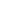 